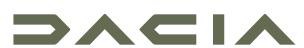 KOMUNIKE 08/02/2022ZNAČKA DACIA ÚSPĚŠNÁ JAK NA EVROPSKÉM TRHU, TAK U ČESKÝCH ZÁKAZNÍKŮProdejem 537 095 vozů v r. 2021, dosáhla DACIA zvýšení o 3 % na trhu postiženémpandemickou krizí a krizí v dodávkách elektronických komponentů.Dacia zvýšila tempo a na evropském trhu osobních vozů prodaných fyzickým osobám dosáhla rekordního podílu 6,2 %, což značce umožnilo vystoupit poprvé na evropské stupně vítězů v prodeji soukromým zákazníkům.V Evropě je od r. 2017 Sandero každoročně nejprodávanějším modelem soukromýmzákazníkům a Duster je nejprodávanějším SUV fyzickým osobám v Evropě od r. 2018.Model DACIA Spring, jehož prodej začal na jaře (27 876 vozů), již hraje jednu z vedoucích úloh na trhu čistých elektromobilů. Objednávky po 9 měsících od uvedení do prodeje čítají více než 50 000 vozů.SPRING byl nedávno oceněn porotou AUTOBEST titulem "Best Buy Car of Europe 2022".V České republice se od r. 2004 prodalo více než 129 000 kusů vozů Dacia.Na českém trhu bylo v r. 2021 prodáno celkem 7 492 vozů, z toho 6 821 kusů osobních, plus 681 lehkých užitkových vozů Dacia, z nichž Sandero (2 162 ks) se stalo Top2 v segmentu (9,2 %) a č. 2 na trhu prodeje soukromým zákazníkům, Duster (3 630 ks) je nejprodávanějším SUV vyrobeným mimo Českou republiku.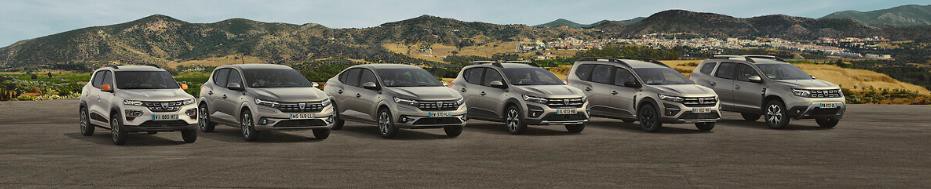 ROSTOUCÍ OBJEMY A PODÍLY NA EVROPSKÉM TRHUObjemy prodejů značky DACIA dosáhly v r. 2021 na trhu, silně postiženém pandemickou krizí a krizí v dodávkách elektronických komponentů, počtu 536 095 vozů, což představuje zvýšení o 3,1 % oproti předchozímu roku. DACIA tak zvýšila svůj podíl na trhu o 0,1 bodu na 3,5 %.Nárůst prodeje automobilů značky DACIA je přímým odrazem úspěchu její nové modelové řady v prodeji fyzickým osobám. DACIA v r. 2021 v Evropě dosáhla rekordního podílu 6,2 % na trhu osobních vozů pro soukromou klientelu a stala se tak poprvé třetí nejprodávanější značkou v Evropě v oblasti prodeje soukromým zákazníkům.DACIA je na prvním místě mezi značkami osobních vozů v prodeji fyzickým osobám ve Francii a v Rumunsku a mezi prvními pěti na 10 dalších evropských trzích (Itálie, Španělsko, Portugalsko, Belgie, Rakousko, Polsko, Česká republika, Slovensko, Maďarsko a Chorvatsko). V Německu se značka zařadila mezi prvních deset, a drží si vedoucí postavení také v Maroku.Model DACIA Sandero dosáhl za r. 2021 prodej 226 825 vozů, přičemž více než 90 % tohoto objemu už tvoří její třetí generace. V r. 2021 byl model DACIA Sandero pátý rok za sebou nejprodávanějším modelem fyzickým osobám v Evropě. Za zmínku stojí, že Sandero je v některých zemích dokonce nejprodávanějším vozem mezi všemi typy celkově, což mu umožnilo dosáhnout 2. místa mezi nejprodávanějšími vozy v Evropě.DACIA Duster sleduje tentýž směr a od r. 2018 je nejprodávanějším SUV fyzickým osobám v Evropě. S 186 001 prodanými vozy za rok 2021 ve všech zemích dohromady přesáhl Duster již počet dvou milionů automobilů uvedených do provozu od začátku výroby v r. 2010.Model DACIA Spring, uvedený na trh loni na jaře, vstoupil úspěšně na trh elektromobilů s 27 876 prodanými vozy a ke konci r. 2021 bylo již registrováno více než 50 000 objednávek. Spring byl vyvinut s cílem zpřístupnit elektromobilitu pro každodenní použití a stát se referenčním vozem pro městský provoz na nejrůznějších trzích, přičemž 80 % těch, kteří si Spring koupili, předtím klienty značky Dacia nebyli.ÚSPĚCH ZNAČKY DACIA U ČESKÝCH ZÁKAZNÍKŮ V ROCE 2021V České republice se od r. 2004 prodalo více než 129 000 kusů vozů Dacia.V roce 2021 se na českém trhu prodalo celkem 7 492 kusů, z nichž 6 821 osobních vozů Dacia a 681 lehkých užitkových vozů Dacia.Dacia se s podílem 8,7 % zařadila za loňský rok do skupiny TOP3 značek v prodeji fyzickým osobám.Úspěchy jednotlivých modelů výrobní řady za rok 2021:Sandero (2 162ks) Top2 v segmentu (9,2 %) a č.2 na trhu prodeje soukromým zákazníkům,Duster (3 630ks) je nejprodávanějším SUV vyrobeným mimo Českou republiku,více jak 30 % prodejů činí modely s pohonem LPG.ČESKÝ TRH V LEDNU 2022 – DACIA OPĚT V TOP 5Díky prodeji 762 osobních vozů za leden letošního roku se značka Dacia umístila mezi TOP 5 nejprodávanějšími na českém trhu osobních automobilů.Znamená to návrat na dříve již dosahovaná umístění, když ji v loňském relativně slabším roce pronásledovaly problémy, spojené s coronavirovou pandemií a nedostatkem některých dílů. Proto Dacia nemohla v loňském roce dodávat zákazníkům tolik automobilů, kolik by jich odebrali. Letošní leden ale naznačil jasný obrat k lepšímu.V současné době je v České republice evidováno více než sto tisíc osobních vozů značky Dacia, které díky svému„průměrnému mládí“ jsou opravdu intenzivně provozované, a proto také tak často vidět na českých silnicích. Automobily Dacia také patří mezi nejoblíbenější mezi soukromými zákazníky. Loňský podíl dosáhl 64,04 % a letos se za leden tento trend jen mírně změnil na 72,44 %.POZITIVNÍ VÝHLED NA ROK 2022V r. 2022 se k úspěšným modelům výrobní řady DACIA jistě přidá model Jogger. Sedmimístný, nově pojatý rodinný vůz, který hodlá vyhovět potřebám klientely vyžadující pohodlí, prostorný interiér a modularitu.V České republice bude tento model uveden na trh na jaře letošního roku.„Letošní rok by měl značce Dacia přinést další růst prodejů. Určitě k tomu přispěje rozšíření nabídky o atraktivní rodinný model Jogger, na který mají naši prodejci již nyní přes 700 objednávek. Při velkém zájmu o dosavadní modely očekáváme i při současné složité situaci, že letošek by pro nás mohl být dalším rokem Dacie“, řekl k lednovým výsledkům ředitel importu Zdeněk Grunt.V r. 2022 se bude dále rozvíjet strategický plán, a to cestou rozvoje nové identity značky, jak v prodejní síti (počínajeprvním pololetím), tak v oblasti nových produktů (koncem roku).O ZNAČCE DACIADacia, která se zrodila v roce 1968 a od roku 2004 byla uvedena na trh v celé Evropě a středomořských zemích, vždy nabízela vozy s nejlepším poměrem ceny a výkonu, přičemž neustále nově definovala to nejdůležitější. Dacia, která mění pravidla hry, nabízí jednoduché, víceúčelové a spolehlivé vozy, které jsou v souladu s životním stylem zákazníků. Modely Dacia se staly referencí na trhu: Duster, cenově nejdostupnější SUV, Spring, šampion dostupné elektromobility v Evropě, Sandero, nejprodávanější vůz mezi evropskými soukromými zákazníky. Dacia je značkou skupiny Renault, která je zastoupena ve 44 zemích. Od roku 2004 prodala Dacia více než 7 milionů vozů.Kontakt: jitka.skalickova@renault.cz, +420 602 275 168